     				                                                جدول الامتحان النظري – الفصل الأول – العام الدراسي 2017 – 2018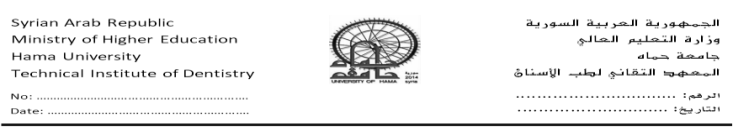 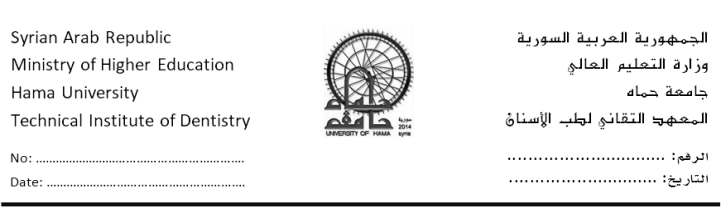 حماه في 27 / 12 / 2017  م		رئيس الهيئة الإدارية                                	شعبة الامتحانات                             	        معاون المدير للشؤون العلمية                                               مدير المعهد التقاني لطب الأسنان       	مصطفى شمسين                                                   الدكتورة ميساء زيادة                                                             الدكتور محمد سامي حافظاليوم و التاريخالسنة الأولى تعويضاتالسنة الأولى تعويضاتالسنة الأولى تعويضاتالسنة الثانية تعويضاتالسنة الثانية تعويضاتالسنة الثانية تعويضاتالسنة الأولى مساعداتالسنة الأولى مساعداتالسنة الأولى مساعداتالسنة الثانية مساعداتالسنة الثانية مساعداتالسنة الثانية مساعداتاليوم و التاريخاسم المقررطريقة امتحانالتوقيتاسم المقررطريقة امتحانالتوقيتاسم المقررطريقة امتحانالتوقيتاسم المقررطريقة امتحانالتوقيتالأحد 7 / 1 / 2018تيجان و جسور 1مؤتمت9-9.45المعلوماتية                    حمؤتمت11-11.45مداواة الأسنان                 حمقالي9-10.30أمراض باطنية و أدويةمؤتمت11-11.45الاثنين 8 / 1 / 2018التعويض الجزئي 2        حمقالي9-10.30المواد السنية 2مؤتمت11-11.45تشريح عام و علم الأجنةمؤتمت9-9.45علم الأشعة                     حمقالي11-12.30الثلاثاء 9 / 1 / 2018اللغة العربية                حمقالي9-10.30تقويم الأسنان 2              حمؤتمت11-11.45اللغة الأجنبية 2               حمؤتمت9-9.45الأربعاء 10 / 1 / 2018التعويض الجزئي 1مقالي9-10.30تيجان و جسور 1مقالي9-10.30الخميس 11 / 1 / 2018التعويض الكامل 2       حمقالي9-10.30خزف الأسنان 1مؤتمت11-11.45اللغة العربيةمقالي9-10.30الأحد 14 / 1 / 2018تشريح الأسنان 1مؤتمت13-13.45جراثيم و طفيلياتمؤتمت13-13.45طب أسنان أطفالمؤتمت11-11.45الاثنين 15 / 1 / 2018اللغة الأجنبية 2           حمؤتمت11-11.45صحة الفم و الأسنانمؤتمت13-13.45المواد السنية                   حمقالي11-12.30الثلاثاء 16 / 1 / 2018تيجان و جسور 2         حمؤتمت9-9.45خزف الأسنان 2            حمؤتمت11-11.45اللغة الأجنبية 1مؤتمت9-9.45جراحة صغرى                 حمقالي11-12.30الأربعاء 17 / 1 / 2018اللغة الأجنبية 1مؤتمت13- 13.45إدارة أعمال العيادة           حمقالي13-14.30صحة عامة و صحة فممقالي11-12.30الخميس 18 / 1 / 2018تقويم الأسنان 1مؤتمت13-13.45علم النسج حول السنية 1مؤتمت13-13.45الأحد 21 / 1 / 2018التعويض الكامل 1مؤتمت13- 13.45التعويضات المتحركة للأسنانمقالي13-14.30الاثنين 22 / 1 / 2018الثقافة القومية              حمقالي11-12.30تيجان و جسور 3مؤتمت13-13.45علم الأشعةمؤتمت11-11.45اللغة الأجنبية                 حمؤتمت13-13.45الثلاثاء 23 / 1 / 2018الصحة العامة              حمؤتمت9-9.45اللغة الأجنبية                 حمؤتمت11-11.45الثقافة القومية                 حمقالي9-10.30الأربعاء 24 / 1 / 2018المواد السنية 1مؤتمت13- 13.45تشريح الأسنان               حمقالي13-14.30جراحة الفممؤتمت11-11.45الخميس 25 / 1 / 2018تشريح الأسنان 2        حمؤتمت9-9.45تيجان و جسور 4           حمؤتمت11-11.45مبادئ التشخيص في العيادةمؤتمت9-9.45تيجان و جسور 2           حمقالي11-12.30